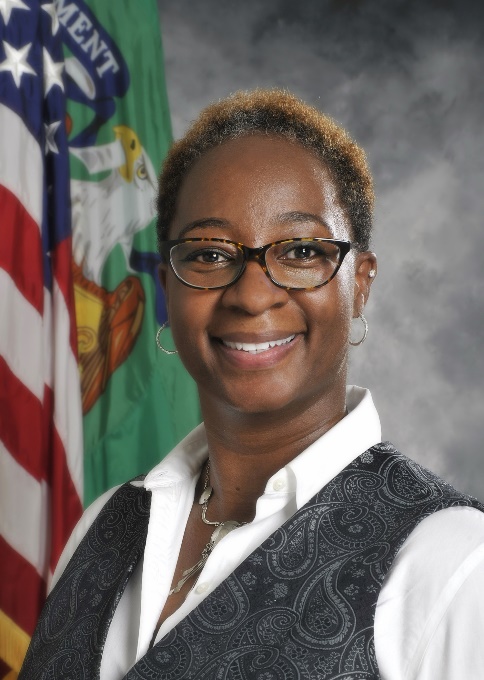  Michelle DickensProgram ManagerOffice of Certification Policy and EvaluationCommunity Development Financial Institutions Fund U.S. Department of the TreasuryMichelle Dickens is the Manager of the Office of Certification Policy and Evaluation at the Community Development Financial Institutions Fund (CDFI Fund). As Program Manager, Michelle provides oversight of all Community Development Financial Institution (CDFI) Certification and Community Development Entity (CDE) Certification and related activities that support the associated CDFI Fund Programs.Prior to joining the CDFI Fund, Michelle’s career focused on local and national non-profit administration and management in the areas of community and economic development. She served as Program Manager for the Maryland Department of Housing & Community Development, Community Investment Tax Credit Program. Additionally, Michelle has provided program oversight at the National Community Reinvestment Coalition, Family League of Baltimore City, National Association of Workforce Boards, and Maryland Employment & Training Institute. Michelle earned a Master of Public Administration from the University of Baltimore, and a Bachelor of Arts from the University of New York at Albany. 